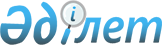 Еңбекшіқазақ аудандық мәслихаттың кейбір шешімдерінің күші жойылды деп тану туралыАлматы облысы Еңбекшіқазақ аудандық мәслихатының 2016 жылғы 23 мамырдағы № 4-4 шешімі      Қазақстан Республикасының "Қазақстан Республикасындағы жергілікті мемлекеттік басқару және өзін-өзі басқару туралы" Заңының 7-бабына, Қазақстан Республикасының "Нормативтік құқықтық актілер туралы" Заңының 21-1 бабына сәйкес, Еңбекшіқазақ аудандық мәслихаты ШЕШІМ ҚАБЫЛДАДЫ: 

      1. Еңбекшіқазақ аудандық мәслихаттың кейбір шешімдерінің күші қосымшаға сәйкес жойылды деп танылсын.

      2. Осы шешімнің орындалуын бақылау аудандық мәслихат аппаратының басшысы Әйгерім Алшынқызы Джелдикбаеваға және аудандық мәслихаттың заңдылықты сақтау жөніндегі тұрақты комиссиясына жүктелсін.

      1. Еңбекшіқазақ аудандық мәслихаттың 2014 жылғы 19-желтоқсандағы "Еңбекшіқазақ ауданының 2015-2017 жылдарға арналған бюджеті туралы" 

      № 41-1 шешімі (нормативтік құқықтық актілерді мемлекеттік тіркеу Тізілімінде 2014 жылдың 29 желтоқсанында № 2989 тіркелген).

      2. Еңбекшіқазақ аудандық мәслихаттың 2015 жылғы 9-ақпандағы "19-желтоқсан 2014 жылғы № 41-1 "Еңбекшіқазақ ауданының 2015-2017 жылдарға арналған бюджеті туралы" шешіміне өзгерістер енгізу туралы" № 42-1 шешімі (нормативтік құқықтық актілерді мемлекеттік тіркеу Тізілімінде 2015 жылдың 12 ақпанында № 3047 тіркелген).

      3. Еңбекшіқазақ аудандық мәслихаттың 2015 жылғы 27-мамырдағы "19-желтоқсан 2014 жылғы № 41-1 "Еңбекшіқазақ ауданының 2015-2017 жылдарға арналған бюджеті туралы" шешіміне өзгерістер енгізу туралы" № 47-1 шешімі (нормативтік құқықтық актілерді мемлекеттік тіркеу Тізілімінде 2015 жылдың 10-маусымында № 3221 тіркелген).

      4. Еңбекшіқазақ аудандық мәслихаттың 2015 жылғы 7-қыркүйектегі "19-желтоқсан 2014 жылғы № 41-1 "Еңбекшіқазақ ауданының 2015-2017 жылдарға арналған бюджеті туралы" шешіміне өзгерістер енгізу туралы" № 51-1 шешімі (нормативтік құқықтық актілерді мемлекеттік тіркеу Тізілімінде 2015 жылдың 17-қыркүйекте № 3427 тіркелген).

      5. Еңбекшіқазақ аудандық мәслихаттың 2015 жылғы 9-қарашадағы"19-желтоқсан 2014 жылғы № 41-1 "Еңбекшіқазақ ауданының 2015-2017 жылдарға арналған бюджеті туралы" шешіміне өзгерістер мен толықтырулар енгізу туралы" № 53-1 шешімі (нормативтік құқықтық актілерді мемлекеттік тіркеу Тізілімінде 2015 жылдың 19-қарашасында № 3574 тіркелген).

      6. Еңбекшіқазақ аудандық мәслихаттың 2015 жылғы 9-желтоқсандағы "19-желтоқсан 2014 жылғы № 41-1 "Еңбекшіқазақ ауданының 2015-2017 жылдарға арналған бюджеті туралы" шешіміне өзгерістер енгізу туралы" № 54-1 шешімі (нормативтік құқықтық актілерді мемлекеттік тіркеу Тізілімінде 2015 жылдың 11-желтоқсанында № 3605 тіркелген).


					© 2012. Қазақстан Республикасы Әділет министрлігінің «Қазақстан Республикасының Заңнама және құқықтық ақпарат институты» ШЖҚ РМК
				
      Аудандық мәслихаттың 

      4-сессиясының төрағасы

Г.Мұхтарова

      Аудандық мәслихат хатшысы 

Б.Ахметов
Еңбекшіқазақ аудандық мәслихаттың 2016 жылғы 23-мамырдағы № 4-4 шешіміне қосымша